СОБРАНИЕ  ДЕПУТАТОВ ПОРЕЦКОГО МУНИЦИПАЛЬНОГО ОКРУГАЧУВАШСКОЙ РЕСПУБЛИКИРЕШЕНИЕСобрания депутатов первого созываот «28» декабря  2022 года № С-10/05с.ПорецкоеО внесении изменений в решение Собрания депутатов Мишуковского сельского поселения от 10.12.2021 №С-11/01 «О бюджете Мишуковского сельского поселения Порецкого района Чувашской  Республики на 2022 год и на плановый период 2023  и 2024 годов»     Собрание депутатов Порецкого муниципального округа Чувашской Республики  р е ш и л о :Статья 1. Внести в решение Собрания депутатов Мишуковского сельского поселения от 10.12.2021 №С-11/01 «О бюджете Мишуковского сельского поселения Порецкого района Чувашской Республики на 2022 год и на плановый период 2023 и 2024 годов» следующие изменения:В  статье 1 части 1:   абзацы 2-3 изложить в следующей редакции:«прогнозируемый общий объем доходов бюджета Мишуковского сельского поселения 9 199 807,64 рублей, в том числе объем безвозмездных поступлений – 8 150 354,53 рублей, из них объем межбюджетных трансфертов, получаемых из бюджетов бюджетной системы Российской Федерации  8 150 354,53 рублей; общий объем расходов бюджета Мишуковского сельского поселения Порецкого района Чувашской Республики в сумме 9 698 907,64  рублей»;в абзаце 7 слова «616 000,0 рублей» заменить словами «499 100,0 рублей»,Приложение 2 изложить в следующей редакции:»;Дополнить приложением 43 следующего содержания:»; Приложение 6 к решению Собрания депутатов Мишуковского сельского поселения Порецкого района Чувашской Республики «О бюджете Мишуковского сельского поселения Порецкого района Чувашской Республики на 2022 год и на плановый период 2023 и 2024 годов» изложить в следующей редакции:    Распределение 
бюджетных ассигнований по целевым статьям (муниципальным программам Мишуковского сельского поселения Порецкого района Чувашской Республики и непрограммным направлениям деятельности), группам видов расходов, разделам, подразделам классификации расходов  бюджета Мишуковского сельского поселения Порецкого района Чувашской Республики на 2022 годрублей    »;Дополнить приложением 83  следующего содержания:»;Приложение 13 изложить в следующей редакции:«Приложение 13к решению Собрания депутатов Мишуковского сельскогопоселения Порецкого района Чувашской Республики «О бюджетеМишуковского  сельского поселения Порецкого района Чувашской Республики на 2022 год и на плановый период 2023 и 2024 годов»ИСТОЧНИКИвнутреннего финансирования дефицита бюджета Мишуковского сельского поселения Порецкого районаЧувашской Республики на 2022 год».Статья 2. Настоящее решение вступает в силу со дня официального опубликования. Председатель Собрания депутатовПорецкого муниципального округа Чувашской Республики                                                                                                          Л.Г.Васильев                                                                                 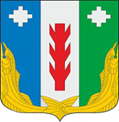 «Приложение 2к решению Собрания депутатов Мишуковского  сельскогопоселения Порецкого района Чувашской Республики «О бюджете Мишуковского сельского поселения Порецкого района ЧувашскойРеспублики на 2022 год и на плановый период 2023 и 2024 годов»Прогнозируемые объемы поступлений доходов в бюджет Мишуковского сельского поселения Порецкого района Чувашской Республики на 2022 год (рублей)Прогнозируемые объемы поступлений доходов в бюджет Мишуковского сельского поселения Порецкого района Чувашской Республики на 2022 год (рублей)Прогнозируемые объемы поступлений доходов в бюджет Мишуковского сельского поселения Порецкого района Чувашской Республики на 2022 год (рублей)  Код бюджетной классификацииНаименование доходовСумма на 2022 годСумма на 2022 год  Код бюджетной классификацииНаименование доходовСумма на 2022 годСумма на 2022 год1233ВСЕГО ДОХОДОВВСЕГО ДОХОДОВ9 199 807,649 199 807,6400010000000000000000НАЛОГОВЫЕ И НЕНАЛОГОВЫЕ ДОХОДЫ1 049 453,111 049 453,1100010100000000000000НАЛОГОВЫЕ ДОХОДЫ342 700,00342 700,0000010102000010000110НАЛОГИ НА ПРИБЫЛЬ, ДОХОДЫ10 200,0010 200,0000010000000000000000Налог на доходы физических лиц10 200,0010 200,0000010300000000000000НАЛОГИ НА ТОВАРЫ (РАБОТЫ, УСЛУГИ), РЕАЛИЗУЕМЫЕ НА ТЕРРИТОРИИ РОССИЙСКОЙ ФЕДЕРАЦИИ160 800,00160 800,0000010302000010000110Акцизы по подакцизным товарам (продукции), производимым на территории Российской Федерации, всего160 800,00160 800,00в том числе:Акцизы на нефтепродукты160 800,00160 800,0000010500000000000000НАЛОГИ НА СОВОКУПНЫЙ ДОХОД14 300,0014 300,0000010503000010000110Единый сельскохозяйственный налог14 300,0014 300,0000010600000000000000НАЛОГИ НА ИМУЩЕСТВО156 900,00156 900,0000010601000000000110Налог на имущество физических лиц46 900,0046 900,0000010606000000000110Земельный налог110 000,00110 000,0000010800000000000000ГОСУДАРСТВЕННАЯ ПОШЛИНА500,0500,0НЕНАЛОГОВЫЕ ДОХОДЫ706 753,11706 753,1100011100000000000000ДОХОДЫ ОТ ИСПОЛЬЗОВАНИЯ ИМУЩЕСТВА, НАХОДЯЩЕГОСЯ В ГОСУДАРСТВЕННОЙ И МУНИЦИПАЛЬНОЙ СОБСТВЕННОСТИ355 193,20355 193,2000011105000000000120Доходы, получаемые в виде арендной либо иной платы за передачу в возмездное пользование государственного и муниципального имущества (за исключением имущества бюджетных и автономных учреждений, а также имущества государственных и муниципальных унитарных предприятий, в том числе казенных), всего355 193,20355 193,20в том числе:00011105020000000120Доходы, получаемые в виде арендной платы за земли после разграничения государственной собственности на землю, а также средства от продажи права на заключение договоров аренды указанных земельных участков (за исключением земельных участков бюджетных и автономных учреждений)351 593,20351 593,2000011105030000000121Доходы от сдачи в аренду имущества, находящегося в оперативном управлении органов государственной власти, органов местного самоуправления, государственных внебюджетных фондов и созданных ими учреждений (за исключением имущества бюджетных и автономных учреждений)3 600,003 600,0000011600000000000000ШТРАФЫ, САНКЦИИ, ВОЗМЕЩЕНИЕ УЩЕРБА4 045,514 045,5100011607000000000140Штрафы, неустойки, пени, уплаченные в соответствии с законом или договором в случае неисполнения или ненадлежащего исполнения обязательств перед государственным (муниципальным) органом,органом управления государственным внебюджетным фондом , казенным учреждением , Центральным баком Российской Федерации, иной организацией, действующей от имени Российской Федерации4 045,514 045,5100011700000000000000ПРОЧИЕ НЕНАЛОГОВЫЕ ПЛАТЕЖИ347 514,40347 514,400001171503010000000150Инициативные платежи347 514,40347 514,4000020000000000000000БЕЗВОЗМЕЗДНЫЕ ПОСТУПЛЕНИЯ8 150 354,538 150 354,5300020200000000000000Безвозмездные поступления от других бюджетов бюджетной системы Российской Федерации8 150 354,538 150 354,5300020210000000000150Дотации бюджетам субъектов Российской Федерации и муниципальных образований1 497 900,001 497 900,0000020215001100000150Дотации бюджетам поселений на выравнивание бюджетной обеспеченности412 900,00412 900,0000020215002100000150Дотации бюджетам поселений на поддержку мер по обеспечению сбалансированности бюджетов 1 085 000,001 085 000,0000020220000000000150Субсидии бюджетам субъектов Российской Федерации и муниципальных образований (межбюджетные субсидии)5 857 408,325 857 408,3200020220216100000150Субсидии бюджетам на осуществление дорожной деятель-ности в отношении автомобильных дорог общего пользования, а также капитального ремонта и ремонта дворовых территорий многоквартирных домов, проездов к дворовым территориям многоквартирных домов населенных пунктов
Прочие субсидии бюджетам сельских поселений228 900,00228 900,0000020229999100000150Прочие субсидии бюджетам поселений5 628 508,325 628 508,3200020230000000000150Субвенции бюджетам субъектов Российской Федерации и муниципальных образований103 832,21103 832,2100020235118100000150Субвенции бюджетам поселений на осуществление первичного воинского учета на территориях, где отсутствуют военные комиссариаты103 788,21103 788,2100020230024100000150Субвенции бюджетам поселений на выполнение передаваемых полномочий субъектов Российской Федерации   44,0044,0000020240000000000150Иные межбюджетные трансферты691 214,00691 214,0000020249999100000150Прочие межбюджетные трансферты, передаваемые в поселения691 214,00691 214,00«Приложение43 к решению Собрания депутатов Мишуковского сельского поселения Порецкого района Чувашской Республики«О бюджете Мишуковского сельского поселения Порецкого района Чувашской Республики на 2022 годи на плановый период 2023 и 2024 годов»«Приложение43 к решению Собрания депутатов Мишуковского сельского поселения Порецкого района Чувашской Республики«О бюджете Мишуковского сельского поселения Порецкого района Чувашской Республики на 2022 годи на плановый период 2023 и 2024 годов»«Приложение43 к решению Собрания депутатов Мишуковского сельского поселения Порецкого района Чувашской Республики«О бюджете Мишуковского сельского поселения Порецкого района Чувашской Республики на 2022 годи на плановый период 2023 и 2024 годов»«Приложение43 к решению Собрания депутатов Мишуковского сельского поселения Порецкого района Чувашской Республики«О бюджете Мишуковского сельского поселения Порецкого района Чувашской Республики на 2022 годи на плановый период 2023 и 2024 годов»  ИЗМЕНЕНИЕраспределения бюджетных ассигнований по разделам, подразделам, целевым статьям (муниципальным программам Мишуковского сельского поселения Порецкого района Чувашской Республики) и группам  (группам и подгруппам) видов расходов классификации расходов бюджета Мишуковского сельского поселения Порецкого района Чувашской Республики на 2022 год, предусмотренного приложениями к решению Собрания депутатов Мишуковского сельского поселения Порецкого района Чувашской Республики  "О бюджете Мишуковского сельского поселения Порецкого района Чувашской Республики на 2022 год и на плановый период 2023 и 2024 годов"  ИЗМЕНЕНИЕраспределения бюджетных ассигнований по разделам, подразделам, целевым статьям (муниципальным программам Мишуковского сельского поселения Порецкого района Чувашской Республики) и группам  (группам и подгруппам) видов расходов классификации расходов бюджета Мишуковского сельского поселения Порецкого района Чувашской Республики на 2022 год, предусмотренного приложениями к решению Собрания депутатов Мишуковского сельского поселения Порецкого района Чувашской Республики  "О бюджете Мишуковского сельского поселения Порецкого района Чувашской Республики на 2022 год и на плановый период 2023 и 2024 годов"  ИЗМЕНЕНИЕраспределения бюджетных ассигнований по разделам, подразделам, целевым статьям (муниципальным программам Мишуковского сельского поселения Порецкого района Чувашской Республики) и группам  (группам и подгруппам) видов расходов классификации расходов бюджета Мишуковского сельского поселения Порецкого района Чувашской Республики на 2022 год, предусмотренного приложениями к решению Собрания депутатов Мишуковского сельского поселения Порецкого района Чувашской Республики  "О бюджете Мишуковского сельского поселения Порецкого района Чувашской Республики на 2022 год и на плановый период 2023 и 2024 годов"  ИЗМЕНЕНИЕраспределения бюджетных ассигнований по разделам, подразделам, целевым статьям (муниципальным программам Мишуковского сельского поселения Порецкого района Чувашской Республики) и группам  (группам и подгруппам) видов расходов классификации расходов бюджета Мишуковского сельского поселения Порецкого района Чувашской Республики на 2022 год, предусмотренного приложениями к решению Собрания депутатов Мишуковского сельского поселения Порецкого района Чувашской Республики  "О бюджете Мишуковского сельского поселения Порецкого района Чувашской Республики на 2022 год и на плановый период 2023 и 2024 годов"  ИЗМЕНЕНИЕраспределения бюджетных ассигнований по разделам, подразделам, целевым статьям (муниципальным программам Мишуковского сельского поселения Порецкого района Чувашской Республики) и группам  (группам и подгруппам) видов расходов классификации расходов бюджета Мишуковского сельского поселения Порецкого района Чувашской Республики на 2022 год, предусмотренного приложениями к решению Собрания депутатов Мишуковского сельского поселения Порецкого района Чувашской Республики  "О бюджете Мишуковского сельского поселения Порецкого района Чувашской Республики на 2022 год и на плановый период 2023 и 2024 годов"  ИЗМЕНЕНИЕраспределения бюджетных ассигнований по разделам, подразделам, целевым статьям (муниципальным программам Мишуковского сельского поселения Порецкого района Чувашской Республики) и группам  (группам и подгруппам) видов расходов классификации расходов бюджета Мишуковского сельского поселения Порецкого района Чувашской Республики на 2022 год, предусмотренного приложениями к решению Собрания депутатов Мишуковского сельского поселения Порецкого района Чувашской Республики  "О бюджете Мишуковского сельского поселения Порецкого района Чувашской Республики на 2022 год и на плановый период 2023 и 2024 годов"  ИЗМЕНЕНИЕраспределения бюджетных ассигнований по разделам, подразделам, целевым статьям (муниципальным программам Мишуковского сельского поселения Порецкого района Чувашской Республики) и группам  (группам и подгруппам) видов расходов классификации расходов бюджета Мишуковского сельского поселения Порецкого района Чувашской Республики на 2022 год, предусмотренного приложениями к решению Собрания депутатов Мишуковского сельского поселения Порецкого района Чувашской Республики  "О бюджете Мишуковского сельского поселения Порецкого района Чувашской Республики на 2022 год и на плановый период 2023 и 2024 годов"  ИЗМЕНЕНИЕраспределения бюджетных ассигнований по разделам, подразделам, целевым статьям (муниципальным программам Мишуковского сельского поселения Порецкого района Чувашской Республики) и группам  (группам и подгруппам) видов расходов классификации расходов бюджета Мишуковского сельского поселения Порецкого района Чувашской Республики на 2022 год, предусмотренного приложениями к решению Собрания депутатов Мишуковского сельского поселения Порецкого района Чувашской Республики  "О бюджете Мишуковского сельского поселения Порецкого района Чувашской Республики на 2022 год и на плановый период 2023 и 2024 годов"(рублей)(рублей)(рублей)(рублей)(рублей)(рублей)(рублей)(рублей)НаименованиеНаименованиеРазделПодразделЦелевая статья (муниципальные программы)Целевая статья (муниципальные программы)Группа (группа и подгруппа) вида расходовСумма (увеличение, уменьшение(-))НаименованиеНаименованиеРазделПодразделЦелевая статья (муниципальные программы)Целевая статья (муниципальные программы)Группа (группа и подгруппа) вида расходовСумма (увеличение, уменьшение(-))11234456ВсегоВсего494 486,84Общегосударственные вопросыОбщегосударственные вопросы01114 647,39Функционирование Правительства Российской Федерации, высших исполнительных органов государственной власти субъектов Российской Федерации, местных администрацийФункционирование Правительства Российской Федерации, высших исполнительных органов государственной власти субъектов Российской Федерации, местных администраций010488 351,09Муниципальная программа "Развитие потенциала муниципального управления"Муниципальная программа "Развитие потенциала муниципального управления"0104Ч500000000Ч50000000088 351,09Обеспечение реализации муниципальной программы  "Развитие потенциала муниципального управления"Обеспечение реализации муниципальной программы  "Развитие потенциала муниципального управления"0104Ч5Э0000000Ч5Э000000088 351,09Основное мероприятие "Общепрограммные расходы"Основное мероприятие "Общепрограммные расходы"0104Ч5Э0100000Ч5Э010000088 351,09Обеспечение функций муниципальных органовОбеспечение функций муниципальных органов0104Ч5Э0100200Ч5Э010020088 351,09Расходы на выплаты персоналу в целях обеспечения выполнения функций государственными (муниципальными) органами, казенными учреждениями, органами управления государственными внебюджетными фондамиРасходы на выплаты персоналу в целях обеспечения выполнения функций государственными (муниципальными) органами, казенными учреждениями, органами управления государственными внебюджетными фондами0104Ч5Э0100200Ч5Э010020010069 422,21Расходы на выплаты персоналу казенных учрежденийРасходы на выплаты персоналу казенных учреждений0104Ч5Э0100200Ч5Э010020011034 640,64Расходы на выплаты персоналу государственных (муниципальных) органовРасходы на выплаты персоналу государственных (муниципальных) органов0104Ч5Э0100200Ч5Э010020012034 781,57Закупка товаров, работ и услуг для обеспечения государственных (муниципальных) нуждЗакупка товаров, работ и услуг для обеспечения государственных (муниципальных) нужд0104Ч5Э0100200Ч5Э010020020024 358,76Иные закупки товаров, работ и услуг для обеспечения государственных (муниципальных) нуждИные закупки товаров, работ и услуг для обеспечения государственных (муниципальных) нужд0104Ч5Э0100200Ч5Э010020024024 358,76Иные бюджетные ассигнованияИные бюджетные ассигнования0104Ч5Э0100200Ч5Э0100200800-5 429,88Уплата налогов, сборов и иных платежейУплата налогов, сборов и иных платежей0104Ч5Э0100200Ч5Э0100200850-5 429,88Резервные фондыРезервные фонды0111-5 000,00Муниципальная программа "Управление общественными финансами и муниципальным долгом"Муниципальная программа "Управление общественными финансами и муниципальным долгом"0111Ч400000000Ч400000000-5 000,00Подпрограмма "Совершенствование бюджетной политики и обеспечение сбалансированности бюджета" муниципальной программы "Управление общественными финансами и муниципальным долгом"Подпрограмма "Совершенствование бюджетной политики и обеспечение сбалансированности бюджета" муниципальной программы "Управление общественными финансами и муниципальным долгом"0111Ч410000000Ч410000000-5 000,00Основное мероприятие "Развитие бюджетного планирования, формирование бюджета муниципального образования на очередной финансовый год и плановый период"Основное мероприятие "Развитие бюджетного планирования, формирование бюджета муниципального образования на очередной финансовый год и плановый период"0111Ч410100000Ч410100000-5 000,00Резервный фонд администрации муниципального образования Чувашской РеспубликиРезервный фонд администрации муниципального образования Чувашской Республики0111Ч410173430Ч410173430-5 000,00Иные бюджетные ассигнованияИные бюджетные ассигнования0111Ч410173430Ч410173430800-5 000,00Резервные средстваРезервные средства0111Ч410173430Ч410173430870-5 000,00Другие общегосударственные вопросыДругие общегосударственные вопросы011331 296,30Муниципальная программа "Развитие потенциала муниципального управления"Муниципальная программа "Развитие потенциала муниципального управления"0113Ч500000000Ч50000000031 296,30Обеспечение реализации муниципальной программы  "Развитие потенциала муниципального управления"Обеспечение реализации муниципальной программы  "Развитие потенциала муниципального управления"0113Ч5Э0000000Ч5Э000000031 296,30Основное мероприятие "Общепрограммные расходы"Основное мероприятие "Общепрограммные расходы"0113Ч5Э0100000Ч5Э010000031 296,30Обеспечение деятельности (оказание услуг) муниципальных учрежденийОбеспечение деятельности (оказание услуг) муниципальных учреждений0113Ч5Э0100600Ч5Э010060031 296,30Расходы на выплаты персоналу в целях обеспечения выполнения функций государственными (муниципальными) органами, казенными учреждениями, органами управления государственными внебюджетными фондамиРасходы на выплаты персоналу в целях обеспечения выполнения функций государственными (муниципальными) органами, казенными учреждениями, органами управления государственными внебюджетными фондами0113Ч5Э0100600Ч5Э010060010031 296,30Расходы на выплаты персоналу государственных (муниципальных) органовРасходы на выплаты персоналу государственных (муниципальных) органов0113Ч5Э0100600Ч5Э010060012031 296,30Национальная оборонаНациональная оборона023 424,21Мобилизационная и вневойсковая подготовкаМобилизационная и вневойсковая подготовка02033 424,21Муниципальная программа "Управление общественными финансами и муниципальным долгом"Муниципальная программа "Управление общественными финансами и муниципальным долгом"0203Ч400000000Ч4000000003 424,21Подпрограмма "Совершенствование бюджетной политики и обеспечение сбалансированности бюджета" муниципальной программы "Управление общественными финансами и муниципальным долгом"Подпрограмма "Совершенствование бюджетной политики и обеспечение сбалансированности бюджета" муниципальной программы "Управление общественными финансами и муниципальным долгом"0203Ч410000000Ч4100000003 424,21Основное мероприятие "Осуществление мер финансовой поддержки бюджетов муниципальных районов, муниципальных округов, городских округов и поселений, направленных на обеспечение их сбалансированности и повышение уровня бюджетной обеспеченности"Основное мероприятие "Осуществление мер финансовой поддержки бюджетов муниципальных районов, муниципальных округов, городских округов и поселений, направленных на обеспечение их сбалансированности и повышение уровня бюджетной обеспеченности"0203Ч410400000Ч4104000003 424,21Осуществление первичного воинского учета на территориях, где отсутствуют военные комиссариаты, за счет субвенции, предоставляемой из федерального бюджетаОсуществление первичного воинского учета на территориях, где отсутствуют военные комиссариаты, за счет субвенции, предоставляемой из федерального бюджета0203Ч410451180Ч4104511803 424,21Расходы на выплаты персоналу в целях обеспечения выполнения функций государственными (муниципальными) органами, казенными учреждениями, органами управления государственными внебюджетными фондамиРасходы на выплаты персоналу в целях обеспечения выполнения функций государственными (муниципальными) органами, казенными учреждениями, органами управления государственными внебюджетными фондами0203Ч410451180Ч4104511801003 424,21Расходы на выплаты персоналу государственных (муниципальных) органовРасходы на выплаты персоналу государственных (муниципальных) органов0203Ч410451180Ч4104511801203 424,21Национальная безопасность и правоохранительная деятельностьНациональная безопасность и правоохранительная деятельность034 326,35Гражданская оборонаГражданская оборона03097 326,35Муниципальная программа  "Повышение безопасности жизнедеятельности населения и территорий Чувашской Республики"Муниципальная программа  "Повышение безопасности жизнедеятельности населения и территорий Чувашской Республики"0309Ц800000000Ц8000000007 326,35Подпрограмма "Построение (развитие) аппаратно-программного комплекса "Безопасный город" на территории Чувашской Республики" муниципальной программы "Повышение безопасности жизнедеятельности населения и территорий Чувашской Республики"Подпрограмма "Построение (развитие) аппаратно-программного комплекса "Безопасный город" на территории Чувашской Республики" муниципальной программы "Повышение безопасности жизнедеятельности населения и территорий Чувашской Республики"0309Ц850000000Ц8500000007 326,35Основное мероприятие "Обеспечение безопасности населения и муниципальной (коммунальной) инфраструктуры"Основное мероприятие "Обеспечение безопасности населения и муниципальной (коммунальной) инфраструктуры"0309Ц850200000Ц8502000007 326,35Модернизация и обслуживание ранее установленных сегментов аппаратно-программного комплекса "Безопасное муниципальное образование", в том числе систем видеонаблюдения и видеофиксации преступлений и административных правонарушенийМодернизация и обслуживание ранее установленных сегментов аппаратно-программного комплекса "Безопасное муниципальное образование", в том числе систем видеонаблюдения и видеофиксации преступлений и административных правонарушений0309Ц850276251Ц8502762517 326,35Закупка товаров, работ и услуг для обеспечения государственных (муниципальных) нуждЗакупка товаров, работ и услуг для обеспечения государственных (муниципальных) нужд0309Ц850276251Ц8502762512007 326,35Иные закупки товаров, работ и услуг для обеспечения государственных (муниципальных) нуждИные закупки товаров, работ и услуг для обеспечения государственных (муниципальных) нужд0309Ц850276251Ц8502762512407 326,35Защита населения и территории от чрезвычайных ситуаций природного и техногенного характера, пожарная безопасностьЗащита населения и территории от чрезвычайных ситуаций природного и техногенного характера, пожарная безопасность0310-3 000,00Муниципальная программа  "Повышение безопасности жизнедеятельности населения и территорий Чувашской Республики"Муниципальная программа  "Повышение безопасности жизнедеятельности населения и территорий Чувашской Республики"0310Ц800000000Ц800000000-3 000,00Подпрограмма "Защита населения и территорий от чрезвычайных ситуаций природного и техногенного характера, обеспечение пожарной безопасности и безопасности населения на водных объектах на территории Чувашской Республики"  муниципальной программы "Повышение безопасности жизнедеятельности населения и территорий Чувашской Республики"Подпрограмма "Защита населения и территорий от чрезвычайных ситуаций природного и техногенного характера, обеспечение пожарной безопасности и безопасности населения на водных объектах на территории Чувашской Республики"  муниципальной программы "Повышение безопасности жизнедеятельности населения и территорий Чувашской Республики"0310Ц810000000Ц810000000-3 000,00Основное мероприятие "Развитие гражданской обороны, повышение уровня готовности территориальной подсистемы Чувашской Республики единой государственной системы предупреждения и ликвидации чрезвычайных ситуаций к оперативному реагированию на чрезвычайные ситуации, пожары и происшествия на водных объектах"Основное мероприятие "Развитие гражданской обороны, повышение уровня готовности территориальной подсистемы Чувашской Республики единой государственной системы предупреждения и ликвидации чрезвычайных ситуаций к оперативному реагированию на чрезвычайные ситуации, пожары и происшествия на водных объектах"0310Ц810400000Ц810400000-3 000,00Мероприятия по обеспечению пожарной безопасности муниципальных объектовМероприятия по обеспечению пожарной безопасности муниципальных объектов0310Ц810470280Ц810470280-3 000,00Закупка товаров, работ и услуг для обеспечения государственных (муниципальных) нуждЗакупка товаров, работ и услуг для обеспечения государственных (муниципальных) нужд0310Ц810470280Ц810470280200-3 000,00Иные закупки товаров, работ и услуг для обеспечения государственных (муниципальных) нуждИные закупки товаров, работ и услуг для обеспечения государственных (муниципальных) нужд0310Ц810470280Ц810470280240-3 000,00Национальная экономикаНациональная экономика04-39 052,00Дорожное хозяйство (дорожные фонды)Дорожное хозяйство (дорожные фонды)0409-53 552,00Муниципальная программа "Развитие транспортной системы"Муниципальная программа "Развитие транспортной системы"0409Ч200000000Ч200000000-53 552,00Подпрограмма "Безопасные и качественные автомобильные дороги" муниципальной программы "Развитие транспортной системы"Подпрограмма "Безопасные и качественные автомобильные дороги" муниципальной программы "Развитие транспортной системы"0409Ч210000000Ч210000000-53 552,00Основное мероприятие "Мероприятия, реализуемые с привлечением межбюджетных трансфертов бюджетам другого уровня"Основное мероприятие "Мероприятия, реализуемые с привлечением межбюджетных трансфертов бюджетам другого уровня"0409Ч210300000Ч210300000-53 552,00Капитальный ремонт и ремонт автомобильных дорог общего пользования местного значения в границах населенных пунктов поселенияКапитальный ремонт и ремонт автомобильных дорог общего пользования местного значения в границах населенных пунктов поселения0409Ч2103S4191Ч2103S4191-53 552,00Закупка товаров, работ и услуг для обеспечения государственных (муниципальных) нуждЗакупка товаров, работ и услуг для обеспечения государственных (муниципальных) нужд0409Ч2103S4191Ч2103S4191200-53 552,00Иные закупки товаров, работ и услуг для обеспечения государственных (муниципальных) нуждИные закупки товаров, работ и услуг для обеспечения государственных (муниципальных) нужд0409Ч2103S4191Ч2103S4191240-53 552,00Другие вопросы в области национальной экономикиДругие вопросы в области национальной экономики041214 500,00Муниципальная программа "Развитие земельных и имущественных отношений"Муниципальная программа "Развитие земельных и имущественных отношений"0412A400000000A40000000014 500,00Подпрограмма "Управление муниципальным имуществом" муниципальной программы "Развитие земельных и имущественных отношений"Подпрограмма "Управление муниципальным имуществом" муниципальной программы "Развитие земельных и имущественных отношений"0412A410000000A41000000014 500,00Основное мероприятие "Создание условий для максимального вовлечения в хозяйственный оборот муниципального имущества, в том числе земельных участков"Основное мероприятие "Создание условий для максимального вовлечения в хозяйственный оборот муниципального имущества, в том числе земельных участков"0412A410200000A41020000014 500,00Обеспечение реализации полномочий по техническому учету, технической инвентаризации и определению кадастровой стоимости объектов недвижимости, а также мониторингу и обработке данных рынка недвижимостиОбеспечение реализации полномочий по техническому учету, технической инвентаризации и определению кадастровой стоимости объектов недвижимости, а также мониторингу и обработке данных рынка недвижимости0412A410276120A41027612014 500,00Закупка товаров, работ и услуг для обеспечения государственных (муниципальных) нуждЗакупка товаров, работ и услуг для обеспечения государственных (муниципальных) нужд0412A410276120A41027612020014 500,00Иные закупки товаров, работ и услуг для обеспечения государственных (муниципальных) нуждИные закупки товаров, работ и услуг для обеспечения государственных (муниципальных) нужд0412A410276120A41027612024014 500,00Жилищно-коммунальное хозяйствоЖилищно-коммунальное хозяйство05476 695,75БлагоустройствоБлагоустройство0503476 695,75Муниципальная  программа "Формирование современной городской среды на территории Чувашской Республики"Муниципальная  программа "Формирование современной городской среды на территории Чувашской Республики"0503A500000000A5000000007 991,35Подпрограмма "Благоустройство дворовых и общественных территорий" муниципальной программы "Формирование современной городской среды на территории Чувашской Республики"Подпрограмма "Благоустройство дворовых и общественных территорий" муниципальной программы "Формирование современной городской среды на территории Чувашской Республики"0503A510000000A5100000007 991,35Основное мероприятие "Содействие благоустройству населенных пунктов Чувашской Республики"Основное мероприятие "Содействие благоустройству населенных пунктов Чувашской Республики"0503A510200000A5102000007 991,35Уличное освещениеУличное освещение0503A510277400A5102774009 854,56Закупка товаров, работ и услуг для обеспечения государственных (муниципальных) нуждЗакупка товаров, работ и услуг для обеспечения государственных (муниципальных) нужд0503A510277400A5102774002009 854,56Иные закупки товаров, работ и услуг для обеспечения государственных (муниципальных) нуждИные закупки товаров, работ и услуг для обеспечения государственных (муниципальных) нужд0503A510277400A5102774002409 854,56Реализация мероприятий по благоустройству территорииРеализация мероприятий по благоустройству территории0503A510277420A510277420-1 863,21Закупка товаров, работ и услуг для обеспечения государственных (муниципальных) нуждЗакупка товаров, работ и услуг для обеспечения государственных (муниципальных) нужд0503A510277420A510277420200-1 863,21Иные закупки товаров, работ и услуг для обеспечения государственных (муниципальных) нуждИные закупки товаров, работ и услуг для обеспечения государственных (муниципальных) нужд0503A510277420A510277420240-1 863,21Муниципальная программа "Комплексное развитие сельских территорий Чувашской Республики"Муниципальная программа "Комплексное развитие сельских территорий Чувашской Республики"0503A600000000A600000000468 704,40Подпрограмма "Создание и развитие инфраструктуры на сельских территориях" муниципальной программы "Комплексное развитие сельских территорий Чувашской Республики"Подпрограмма "Создание и развитие инфраструктуры на сельских территориях" муниципальной программы "Комплексное развитие сельских территорий Чувашской Республики"0503A620000000A620000000468 704,40Основное мероприятие "Комплексное обустройство населенных пунктов, расположенных в сельской местности, объектами социальной и инженерной инфраструктуры, а также строительство и реконструкция автомобильных дорог"Основное мероприятие "Комплексное обустройство населенных пунктов, расположенных в сельской местности, объектами социальной и инженерной инфраструктуры, а также строительство и реконструкция автомобильных дорог"0503A620100000A620100000468 704,40Реализация инициативных проектовРеализация инициативных проектов0503A6201S6570A6201S6570468 704,40Закупка товаров, работ и услуг для обеспечения государственных (муниципальных) нуждЗакупка товаров, работ и услуг для обеспечения государственных (муниципальных) нужд0503A6201S6570A6201S6570200468 704,40Иные закупки товаров, работ и услуг для обеспечения государственных (муниципальных) нуждИные закупки товаров, работ и услуг для обеспечения государственных (муниципальных) нужд0503A6201S6570A6201S6570240468 704,40Культура, кинематографияКультура, кинематография08-65 554,86КультураКультура0801-65 554,86Муниципальная программа "Развитие культуры"Муниципальная программа "Развитие культуры"0801Ц400000000Ц400000000-65 554,86Подпрограмма "Развитие культуры в Чувашской Республике" муниципальной программы "Развитие культуры"Подпрограмма "Развитие культуры в Чувашской Республике" муниципальной программы "Развитие культуры"0801Ц410000000Ц410000000-65 554,86Основное мероприятие "Сохранение и развитие народного творчества"Основное мероприятие "Сохранение и развитие народного творчества"0801Ц410700000Ц410700000-65 554,86Обеспечение деятельности учреждений в сфере культурно-досугового обслуживания населенияОбеспечение деятельности учреждений в сфере культурно-досугового обслуживания населения0801Ц410740390Ц410740390-65 554,86Закупка товаров, работ и услуг для обеспечения государственных (муниципальных) нуждЗакупка товаров, работ и услуг для обеспечения государственных (муниципальных) нужд0801Ц410740390Ц410740390200-65 554,86Иные закупки товаров, работ и услуг для обеспечения государственных (муниципальных) нуждИные закупки товаров, работ и услуг для обеспечения государственных (муниципальных) нужд0801Ц410740390Ц410740390240-65 554,86«Приложение 6
к решению Собрания депутатов 
сельского поселения Порецкого района Чувашской Республики
«О бюджете Мишуковского сельского поселения Порецкого района Чувашской Республики на 
2022  год и на плановый период 2023 и 2024 годов»НаименованиеЦелевая статья (государственные программы и непрограммные направления деятельности)Группа вида расходовРазделПодразделСуммаНаименованиеЦелевая статья (государственные программы и непрограммные направления деятельности)Группа вида расходовРазделПодразделСумма1234567Всего9 698 907,641.Муниципальная программа "Развитие культуры"Ц400000000591 674,221.1.Подпрограмма "Развитие культуры в Чувашской Республике" муниципальной программы "Развитие культуры"Ц410000000591 674,22Основное мероприятие "Сохранение и развитие народного творчества"Ц410700000591 674,22Обеспечение деятельности учреждений в сфере культурно-досугового обслуживания населенияЦ410740390591 674,22Закупка товаров, работ и услуг для обеспечения государственных (муниципальных) нуждЦ410740390200541 674,22Иные закупки товаров, работ и услуг для обеспечения государственных (муниципальных) нуждЦ410740390240541 674,22Культура, кинематографияЦ41074039024008541 674,22КультураЦ4107403902400801541 674,22Межбюджетные трансфертыЦ41074039050050 000,00Иные межбюджетные трансфертыЦ41074039054050 000,00Культура, кинематографияЦ4107403905400850 000,00КультураЦ410740390540080150 000,002.Муниципальная  программа "Развитие физической культуры и спорта"Ц50000000020 000,002.1.Подпрограмма "Развитие физической культуры и массового спорта" муниципальной программы "Развитие физической культуры и спорта"Ц51000000020 000,00Основное мероприятие "Физкультурно-оздоровительная и спортивно-массовая работа с населением"Ц51010000020 000,00Пропаганда физической культуры и спортаЦ51017147020 000,00Закупка товаров, работ и услуг для обеспечения государственных (муниципальных) нуждЦ51017147020020 000,00Иные закупки товаров, работ и услуг для обеспечения государственных (муниципальных) нуждЦ51017147024020 000,00Физическая культура и спортЦ5101714702401120 000,00Физическая культураЦ510171470240110120 000,003.Муниципальная программа  "Повышение безопасности жизнедеятельности населения и территорий Чувашской Республики"Ц8000000007 326,353.1.Подпрограмма "Защита населения и территорий от чрезвычайных ситуаций природного и техногенного характера, обеспечение пожарной безопасности и безопасности населения на водных объектах на территории Чувашской Республики"  муниципальной программы "Повышение безопасности жизнедеятельности населения и территорий Чувашской Республики"Ц8100000000,00Основное мероприятие "Развитие гражданской обороны, повышение уровня готовности территориальной подсистемы Чувашской Республики единой государственной системы предупреждения и ликвидации чрезвычайных ситуаций к оперативному реагированию на чрезвычайные ситуации, пожары и происшествия на водных объектах"Ц8104000000,00Иные закупки товаров, работ и услуг для обеспечения государственных (муниципальных) нуждЦ8104702802400,003.2.Подпрограмма "Построение (развитие) аппаратно-программного комплекса "Безопасный город" на территории Чувашской Республики" муниципальной программы "Повышение безопасности жизнедеятельности населения и территорий Чувашской Республики"Ц8500000007 326,35Основное мероприятие "Обеспечение безопасности населения и муниципальной (коммунальной) инфраструктуры"Ц8502000007 326,35Модернизация и обслуживание ранее установленных сегментов аппаратно-программного комплекса "Безопасное муниципальное образование", в том числе систем видеонаблюдения и видеофиксации преступлений и административных правонарушенийЦ8502762517 326,35Закупка товаров, работ и услуг для обеспечения государственных (муниципальных) нуждЦ8502762512007 326,35Иные закупки товаров, работ и услуг для обеспечения государственных (муниципальных) нуждЦ8502762512407 326,35Национальная безопасность и правоохранительная деятельностьЦ850276251240037 326,35Гражданская оборонаЦ85027625124003097 326,354.Муниципальная программа "Развитие транспортной системы"Ч200000000379 300,004.1.Подпрограмма "Безопасные и качественные автомобильные дороги" муниципальной программы "Развитие транспортной системы"Ч210000000379 300,00Основное мероприятие "Мероприятия, реализуемые с привлечением межбюджетных трансфертов бюджетам другого уровня"Ч210300000379 300,00Капитальный ремонт и ремонт автомобильных дорог общего пользования местного значения в границах населенных пунктов поселенияЧ2103S4191246 500,00Закупка товаров, работ и услуг для обеспечения государственных (муниципальных) нуждЧ2103S4191200246 500,00Иные закупки товаров, работ и услуг для обеспечения государственных (муниципальных) нуждЧ2103S4191240246 500,00Национальная экономикаЧ2103S419124004246 500,00Дорожное хозяйство (дорожные фонды)Ч2103S41912400409246 500,00Содержание автомобильных дорог общего пользования местного значения в границах населенных пунктов поселенияЧ2103S4192132 800,00Закупка товаров, работ и услуг для обеспечения государственных (муниципальных) нуждЧ2103S4192200132 800,00Иные закупки товаров, работ и услуг для обеспечения государственных (муниципальных) нуждЧ2103S4192240132 800,00Национальная экономикаЧ2103S419224004132 800,00Дорожное хозяйство (дорожные фонды)Ч2103S41922400409132 800,005.Муниципальная программа "Управление общественными финансами и муниципальным долгом"Ч400000000178 002,215.1.Подпрограмма "Совершенствование бюджетной политики и обеспечение сбалансированности бюджета" муниципальной программы "Управление общественными финансами и муниципальным долгом"Ч410000000178 002,21Основное мероприятие "Развитие бюджетного планирования, формирование бюджета муниципального образования на очередной финансовый год и плановый период"Ч4101000000,00Резервные средстваЧ4101734308700,00Основное мероприятие "Осуществление мер финансовой поддержки бюджетов муниципальных районов, муниципальных округов, городских округов и поселений, направленных на обеспечение их сбалансированности и повышение уровня бюджетной обеспеченности"Ч410400000178 002,21Осуществление первичного воинского учета на территориях, где отсутствуют военные комиссариаты, за счет субвенции, предоставляемой из федерального бюджетаЧ410451180103 788,21Расходы на выплаты персоналу в целях обеспечения выполнения функций государственными (муниципальными) органами, казенными учреждениями, органами управления государственными внебюджетными фондамиЧ41045118010095 638,21Расходы на выплаты персоналу государственных (муниципальных) органовЧ41045118012095 638,21Национальная оборонаЧ4104511801200295 638,21Мобилизационная и вневойсковая подготовкаЧ410451180120020395 638,21Закупка товаров, работ и услуг для обеспечения государственных (муниципальных) нуждЧ4104511802008 150,00Иные закупки товаров, работ и услуг для обеспечения государственных (муниципальных) нуждЧ4104511802408 150,00Национальная оборонаЧ410451180240028 150,00Мобилизационная и вневойсковая подготовкаЧ41045118024002038 150,00Поощрение региональной и муниципальных управленческих команд Чувашской Республики за счет средств дотации (гранта) в форме межбюджетного трансферта, предоставляемой из федерального бюджета бюджетам субъектов Российской Федерации за достижение показателейЧ41045549174 214,00Расходы на выплаты персоналу в целях обеспечения выполнения функций государственными (муниципальными) органами, казенными учреждениями, органами управления государственными внебюджетными фондамиЧ41045549110074 214,00Расходы на выплаты персоналу государственных (муниципальных) органовЧ41045549112074 214,00Общегосударственные вопросыЧ4104554911200174 214,00Функционирование Правительства Российской Федерации, высших исполнительных органов государственной власти субъектов Российской Федерации, местных администрацийЧ410455491120010474 214,006.Муниципальная программа "Развитие потенциала муниципального управления"Ч5000000001 415 627,396.1.Обеспечение реализации муниципальной программы  "Развитие потенциала муниципального управления"Ч5Э00000001 415 627,39Основное мероприятие "Общепрограммные расходы"Ч5Э01000001 415 627,39Обеспечение функций муниципальных органовЧ5Э01002001 161 731,09Расходы на выплаты персоналу в целях обеспечения выполнения функций государственными (муниципальными) органами, казенными учреждениями, органами управления государственными внебюджетными фондамиЧ5Э0100200100917 822,21Расходы на выплаты персоналу казенных учрежденийЧ5Э010020011034 640,64Общегосударственные вопросыЧ5Э01002001100134 640,64Функционирование Правительства Российской Федерации, высших исполнительных органов государственной власти субъектов Российской Федерации, местных администрацийЧ5Э0100200110010434 640,64Расходы на выплаты персоналу государственных (муниципальных) органовЧ5Э0100200120883 181,57Общегосударственные вопросыЧ5Э010020012001883 181,57Функционирование Правительства Российской Федерации, высших исполнительных органов государственной власти субъектов Российской Федерации, местных администрацийЧ5Э01002001200104883 181,57Закупка товаров, работ и услуг для обеспечения государственных (муниципальных) нуждЧ5Э0100200200210 338,76Иные закупки товаров, работ и услуг для обеспечения государственных (муниципальных) нуждЧ5Э0100200240210 338,76Общегосударственные вопросыЧ5Э010020024001210 338,76Функционирование Правительства Российской Федерации, высших исполнительных органов государственной власти субъектов Российской Федерации, местных администрацийЧ5Э01002002400104210 338,76Иные бюджетные ассигнованияЧ5Э010020080033 570,12Уплата налогов, сборов и иных платежейЧ5Э010020085033 570,12Общегосударственные вопросыЧ5Э01002008500133 570,12Функционирование Правительства Российской Федерации, высших исполнительных органов государственной власти субъектов Российской Федерации, местных администрацийЧ5Э0100200850010433 570,12Обеспечение деятельности (оказание услуг) муниципальных учрежденийЧ5Э0100600253 896,30Расходы на выплаты персоналу в целях обеспечения выполнения функций государственными (муниципальными) органами, казенными учреждениями, органами управления государственными внебюджетными фондамиЧ5Э0100600100253 896,30Расходы на выплаты персоналу государственных (муниципальных) органовЧ5Э0100600120253 896,30Общегосударственные вопросыЧ5Э010060012001253 896,30Другие общегосударственные вопросыЧ5Э01006001200113253 896,307.Муниципальная программа "Обеспечение граждан в Чувашской Республике доступным и комфортным жильем"A20000000044,007.1.Подпрограмма "Поддержка строительства жилья в Чувашской Республике"муниципальной программы "Обеспечение граждан в Чувашской Республике доступным и комфортным жильем"A21000000044,00Основное мероприятие "Обеспечение граждан доступным жильем"A21030000044,00Осуществление государственных полномочий Чувашской Республики по ведению учета граждан, нуждающихся в жилых помещениях и имеющих право на государственную поддержку за счет средств республиканского бюджета Чувашской Республики на строительство (приобретение) жилых помещений, по регистрации и учету граждан, имеющих право на получение социальных выплат для приобретения жилья в связи с переселением из районов Крайнего Севера и приравненных к ним местностей, по расчету и предоставлению муниципальными районами субвенций бюджетам поселений для осуществления указанных государственных полномочий и полномочий по ведению учета граждан, проживающих в сельской местности, нуждающихся в жилых помещениях и имеющих право на государственную поддержку в форме социальных выплат на строительство (приобретение) жилых помещений в сельской местности в рамках устойчивого развития сельских территорийA21031298044,00Закупка товаров, работ и услуг для обеспечения государственных (муниципальных) нуждA21031298020044,00Иные закупки товаров, работ и услуг для обеспечения государственных (муниципальных) нуждA21031298024044,00Жилищно-коммунальное хозяйствоA2103129802400544,00Другие вопросы в области жилищно-коммунального хозяйстваA210312980240050544,008.Муниципальная программа "Развитие земельных и имущественных отношений"A40000000016 500,008.1.Подпрограмма "Управление муниципальным имуществом" муниципальной программы "Развитие земельных и имущественных отношений"A41000000016 500,00Основное мероприятие "Создание условий для максимального вовлечения в хозяйственный оборот муниципального имущества, в том числе земельных участков"A41020000016 500,00Обеспечение реализации полномочий по техническому учету, технической инвентаризации и определению кадастровой стоимости объектов недвижимости, а также мониторингу и обработке данных рынка недвижимостиA41027612016 500,00Закупка товаров, работ и услуг для обеспечения государственных (муниципальных) нуждA41027612020016 500,00Иные закупки товаров, работ и услуг для обеспечения государственных (муниципальных) нуждA41027612024016 500,00Национальная экономикаA4102761202400416 500,00Другие вопросы в области национальной экономикиA410276120240041216 500,009.Муниципальная  программа "Формирование современной городской среды на территории Чувашской Республики"A500000000280 863,359.1.Подпрограмма "Благоустройство дворовых и общественных территорий" муниципальной программы "Формирование современной городской среды на территории Чувашской Республики"A510000000280 863,35Основное мероприятие "Содействие благоустройству населенных пунктов Чувашской Республики"A510200000280 863,35Уличное освещениеA510277400129 854,56Закупка товаров, работ и услуг для обеспечения государственных (муниципальных) нуждA510277400200129 854,56Иные закупки товаров, работ и услуг для обеспечения государственных (муниципальных) нуждA510277400240129 854,56Жилищно-коммунальное хозяйствоA51027740024005129 854,56БлагоустройствоA5102774002400503129 854,56Реализация мероприятий по благоустройству территорииA510277420151 008,79Закупка товаров, работ и услуг для обеспечения государственных (муниципальных) нуждA510277420200151 008,79Иные закупки товаров, работ и услуг для обеспечения государственных (муниципальных) нуждA510277420240151 008,79Жилищно-коммунальное хозяйствоA51027742024005151 008,79БлагоустройствоA5102774202400503151 008,7910.Муниципальная программа "Комплексное развитие сельских территорий Чувашской Республики"A6000000006 809 570,1210.1.Подпрограмма "Создание и развитие инфраструктуры на сельских территориях" муниципальной программы "Комплексное развитие сельских территорий Чувашской Республики"A6200000006 809 570,12Основное мероприятие "Комплексное обустройство населенных пунктов, расположенных в сельской местности, объектами социальной и инженерной инфраструктуры, а также строительство и реконструкция автомобильных дорог"A6201000006 809 570,12Реализация инициативных проектовA6201S65706 809 570,12Закупка товаров, работ и услуг для обеспечения государственных (муниципальных) нуждA6201S65702006 809 570,12Иные закупки товаров, работ и услуг для обеспечения государственных (муниципальных) нуждA6201S65702406 809 570,12Национальная экономикаA6201S6570240042 990 913,72Дорожное хозяйство (дорожные фонды)A6201S657024004092 990 913,72Жилищно-коммунальное хозяйствоA6201S6570240053 818 656,40БлагоустройствоA6201S657024005033 818 656,40«Приложение 83  к решению Собрания депутатов Мишуковского сельского поселения Порецкого района Чувашской Республики«О бюджете Мишуковского сельского поселения Порецкого района Чувашской Республики на 2022 годи на плановый период  2023 и 2024 годов»«Приложение 83  к решению Собрания депутатов Мишуковского сельского поселения Порецкого района Чувашской Республики«О бюджете Мишуковского сельского поселения Порецкого района Чувашской Республики на 2022 годи на плановый период  2023 и 2024 годов»«Приложение 83  к решению Собрания депутатов Мишуковского сельского поселения Порецкого района Чувашской Республики«О бюджете Мишуковского сельского поселения Порецкого района Чувашской Республики на 2022 годи на плановый период  2023 и 2024 годов»«Приложение 83  к решению Собрания депутатов Мишуковского сельского поселения Порецкого района Чувашской Республики«О бюджете Мишуковского сельского поселения Порецкого района Чувашской Республики на 2022 годи на плановый период  2023 и 2024 годов»«Приложение 83  к решению Собрания депутатов Мишуковского сельского поселения Порецкого района Чувашской Республики«О бюджете Мишуковского сельского поселения Порецкого района Чувашской Республики на 2022 годи на плановый период  2023 и 2024 годов»ИЗМЕНЕНИЕведомственной структуры расходов бюджета Мишуковского сельского поселения Порецкого района Чувашской Республики на 2022 год, предусмотренной приложениями к решению Собрания депутатов Мишуковского сельского поселения Порецкого района Чувашской Республики "О бюджете Мишуковского сельского поселения Порецкого района Чувашской Республики на 2022 год и на плановый период 2023 и 2024 годов"ИЗМЕНЕНИЕведомственной структуры расходов бюджета Мишуковского сельского поселения Порецкого района Чувашской Республики на 2022 год, предусмотренной приложениями к решению Собрания депутатов Мишуковского сельского поселения Порецкого района Чувашской Республики "О бюджете Мишуковского сельского поселения Порецкого района Чувашской Республики на 2022 год и на плановый период 2023 и 2024 годов"ИЗМЕНЕНИЕведомственной структуры расходов бюджета Мишуковского сельского поселения Порецкого района Чувашской Республики на 2022 год, предусмотренной приложениями к решению Собрания депутатов Мишуковского сельского поселения Порецкого района Чувашской Республики "О бюджете Мишуковского сельского поселения Порецкого района Чувашской Республики на 2022 год и на плановый период 2023 и 2024 годов"ИЗМЕНЕНИЕведомственной структуры расходов бюджета Мишуковского сельского поселения Порецкого района Чувашской Республики на 2022 год, предусмотренной приложениями к решению Собрания депутатов Мишуковского сельского поселения Порецкого района Чувашской Республики "О бюджете Мишуковского сельского поселения Порецкого района Чувашской Республики на 2022 год и на плановый период 2023 и 2024 годов"ИЗМЕНЕНИЕведомственной структуры расходов бюджета Мишуковского сельского поселения Порецкого района Чувашской Республики на 2022 год, предусмотренной приложениями к решению Собрания депутатов Мишуковского сельского поселения Порецкого района Чувашской Республики "О бюджете Мишуковского сельского поселения Порецкого района Чувашской Республики на 2022 год и на плановый период 2023 и 2024 годов"ИЗМЕНЕНИЕведомственной структуры расходов бюджета Мишуковского сельского поселения Порецкого района Чувашской Республики на 2022 год, предусмотренной приложениями к решению Собрания депутатов Мишуковского сельского поселения Порецкого района Чувашской Республики "О бюджете Мишуковского сельского поселения Порецкого района Чувашской Республики на 2022 год и на плановый период 2023 и 2024 годов"ИЗМЕНЕНИЕведомственной структуры расходов бюджета Мишуковского сельского поселения Порецкого района Чувашской Республики на 2022 год, предусмотренной приложениями к решению Собрания депутатов Мишуковского сельского поселения Порецкого района Чувашской Республики "О бюджете Мишуковского сельского поселения Порецкого района Чувашской Республики на 2022 год и на плановый период 2023 и 2024 годов"ИЗМЕНЕНИЕведомственной структуры расходов бюджета Мишуковского сельского поселения Порецкого района Чувашской Республики на 2022 год, предусмотренной приложениями к решению Собрания депутатов Мишуковского сельского поселения Порецкого района Чувашской Республики "О бюджете Мишуковского сельского поселения Порецкого района Чувашской Республики на 2022 год и на плановый период 2023 и 2024 годов"ИЗМЕНЕНИЕведомственной структуры расходов бюджета Мишуковского сельского поселения Порецкого района Чувашской Республики на 2022 год, предусмотренной приложениями к решению Собрания депутатов Мишуковского сельского поселения Порецкого района Чувашской Республики "О бюджете Мишуковского сельского поселения Порецкого района Чувашской Республики на 2022 год и на плановый период 2023 и 2024 годов"(рублей)(рублей)(рублей)(рублей)(рублей)(рублей)(рублей)(рублей)(рублей)НаименованиеНаименованиеГлавный распорядительРазделПодразделЦелевая статья (муниципальные программы)Целевая статья (муниципальные программы)Группа (группа и подгруппа) вида расходовСумма (увеличение, уменьшение(-))НаименованиеНаименованиеГлавный распорядительРазделПодразделЦелевая статья (муниципальные программы)Целевая статья (муниципальные программы)Группа (группа и подгруппа) вида расходовСумма (увеличение, уменьшение(-))112345567ВсегоВсего494 486,84Администрация Мишуковского сельского поселения Порецкого районаАдминистрация Мишуковского сельского поселения Порецкого района993494 486,84Общегосударственные вопросыОбщегосударственные вопросы99301114 647,39Функционирование Правительства Российской Федерации, высших исполнительных органов государственной власти субъектов Российской Федерации, местных администрацийФункционирование Правительства Российской Федерации, высших исполнительных органов государственной власти субъектов Российской Федерации, местных администраций993010488 351,09Муниципальная программа "Развитие потенциала муниципального управления"Муниципальная программа "Развитие потенциала муниципального управления"9930104Ч500000000Ч50000000088 351,09Обеспечение реализации муниципальной программы  "Развитие потенциала муниципального управления"Обеспечение реализации муниципальной программы  "Развитие потенциала муниципального управления"9930104Ч5Э0000000Ч5Э000000088 351,09Основное мероприятие "Общепрограммные расходы"Основное мероприятие "Общепрограммные расходы"9930104Ч5Э0100000Ч5Э010000088 351,09Обеспечение функций муниципальных органовОбеспечение функций муниципальных органов9930104Ч5Э0100200Ч5Э010020088 351,09Расходы на выплаты персоналу в целях обеспечения выполнения функций государственными (муниципальными) органами, казенными учреждениями, органами управления государственными внебюджетными фондамиРасходы на выплаты персоналу в целях обеспечения выполнения функций государственными (муниципальными) органами, казенными учреждениями, органами управления государственными внебюджетными фондами9930104Ч5Э0100200Ч5Э010020010069 422,21Расходы на выплаты персоналу казенных учрежденийРасходы на выплаты персоналу казенных учреждений9930104Ч5Э0100200Ч5Э010020011034 640,64Расходы на выплаты персоналу государственных (муниципальных) органовРасходы на выплаты персоналу государственных (муниципальных) органов9930104Ч5Э0100200Ч5Э010020012034 781,57Закупка товаров, работ и услуг для обеспечения государственных (муниципальных) нуждЗакупка товаров, работ и услуг для обеспечения государственных (муниципальных) нужд9930104Ч5Э0100200Ч5Э010020020024 358,76Иные закупки товаров, работ и услуг для обеспечения государственных (муниципальных) нуждИные закупки товаров, работ и услуг для обеспечения государственных (муниципальных) нужд9930104Ч5Э0100200Ч5Э010020024024 358,76Иные бюджетные ассигнованияИные бюджетные ассигнования9930104Ч5Э0100200Ч5Э0100200800-5 429,88Уплата налогов, сборов и иных платежейУплата налогов, сборов и иных платежей9930104Ч5Э0100200Ч5Э0100200850-5 429,88Резервные фондыРезервные фонды9930111-5 000,00Муниципальная программа "Управление общественными финансами и муниципальным долгом"Муниципальная программа "Управление общественными финансами и муниципальным долгом"9930111Ч400000000Ч400000000-5 000,00Подпрограмма "Совершенствование бюджетной политики и обеспечение сбалансированности бюджета" муниципальной программы "Управление общественными финансами и муниципальным долгом"Подпрограмма "Совершенствование бюджетной политики и обеспечение сбалансированности бюджета" муниципальной программы "Управление общественными финансами и муниципальным долгом"9930111Ч410000000Ч410000000-5 000,00Основное мероприятие "Развитие бюджетного планирования, формирование бюджета муниципального образования на очередной финансовый год и плановый период"Основное мероприятие "Развитие бюджетного планирования, формирование бюджета муниципального образования на очередной финансовый год и плановый период"9930111Ч410100000Ч410100000-5 000,00Резервный фонд администрации муниципального образования Чувашской РеспубликиРезервный фонд администрации муниципального образования Чувашской Республики9930111Ч410173430Ч410173430-5 000,00Иные бюджетные ассигнованияИные бюджетные ассигнования9930111Ч410173430Ч410173430800-5 000,00Резервные средстваРезервные средства9930111Ч410173430Ч410173430870-5 000,00Другие общегосударственные вопросыДругие общегосударственные вопросы993011331 296,30Муниципальная программа "Развитие потенциала муниципального управления"Муниципальная программа "Развитие потенциала муниципального управления"9930113Ч500000000Ч50000000031 296,30Обеспечение реализации муниципальной программы  "Развитие потенциала муниципального управления"Обеспечение реализации муниципальной программы  "Развитие потенциала муниципального управления"9930113Ч5Э0000000Ч5Э000000031 296,30Основное мероприятие "Общепрограммные расходы"Основное мероприятие "Общепрограммные расходы"9930113Ч5Э0100000Ч5Э010000031 296,30Обеспечение деятельности (оказание услуг) муниципальных учрежденийОбеспечение деятельности (оказание услуг) муниципальных учреждений9930113Ч5Э0100600Ч5Э010060031 296,30Расходы на выплаты персоналу в целях обеспечения выполнения функций государственными (муниципальными) органами, казенными учреждениями, органами управления государственными внебюджетными фондамиРасходы на выплаты персоналу в целях обеспечения выполнения функций государственными (муниципальными) органами, казенными учреждениями, органами управления государственными внебюджетными фондами9930113Ч5Э0100600Ч5Э010060010031 296,30Расходы на выплаты персоналу государственных (муниципальных) органовРасходы на выплаты персоналу государственных (муниципальных) органов9930113Ч5Э0100600Ч5Э010060012031 296,30Национальная оборонаНациональная оборона993023 424,21Мобилизационная и вневойсковая подготовкаМобилизационная и вневойсковая подготовка99302033 424,21Муниципальная программа "Управление общественными финансами и муниципальным долгом"Муниципальная программа "Управление общественными финансами и муниципальным долгом"9930203Ч400000000Ч4000000003 424,21Подпрограмма "Совершенствование бюджетной политики и обеспечение сбалансированности бюджета" муниципальной программы "Управление общественными финансами и муниципальным долгом"Подпрограмма "Совершенствование бюджетной политики и обеспечение сбалансированности бюджета" муниципальной программы "Управление общественными финансами и муниципальным долгом"9930203Ч410000000Ч4100000003 424,21Основное мероприятие "Осуществление мер финансовой поддержки бюджетов муниципальных районов, муниципальных округов, городских округов и поселений, направленных на обеспечение их сбалансированности и повышение уровня бюджетной обеспеченности"Основное мероприятие "Осуществление мер финансовой поддержки бюджетов муниципальных районов, муниципальных округов, городских округов и поселений, направленных на обеспечение их сбалансированности и повышение уровня бюджетной обеспеченности"9930203Ч410400000Ч4104000003 424,21Осуществление первичного воинского учета на территориях, где отсутствуют военные комиссариаты, за счет субвенции, предоставляемой из федерального бюджетаОсуществление первичного воинского учета на территориях, где отсутствуют военные комиссариаты, за счет субвенции, предоставляемой из федерального бюджета9930203Ч410451180Ч4104511803 424,21Расходы на выплаты персоналу в целях обеспечения выполнения функций государственными (муниципальными) органами, казенными учреждениями, органами управления государственными внебюджетными фондамиРасходы на выплаты персоналу в целях обеспечения выполнения функций государственными (муниципальными) органами, казенными учреждениями, органами управления государственными внебюджетными фондами9930203Ч410451180Ч4104511801003 424,21Расходы на выплаты персоналу государственных (муниципальных) органовРасходы на выплаты персоналу государственных (муниципальных) органов9930203Ч410451180Ч4104511801203 424,21Национальная безопасность и правоохранительная деятельностьНациональная безопасность и правоохранительная деятельность993034 326,35Гражданская оборонаГражданская оборона99303097 326,35Муниципальная программа  "Повышение безопасности жизнедеятельности населения и территорий Чувашской Республики"Муниципальная программа  "Повышение безопасности жизнедеятельности населения и территорий Чувашской Республики"9930309Ц800000000Ц8000000007 326,35Подпрограмма "Построение (развитие) аппаратно-программного комплекса "Безопасный город" на территории Чувашской Республики" муниципальной программы "Повышение безопасности жизнедеятельности населения и территорий Чувашской Республики"Подпрограмма "Построение (развитие) аппаратно-программного комплекса "Безопасный город" на территории Чувашской Республики" муниципальной программы "Повышение безопасности жизнедеятельности населения и территорий Чувашской Республики"9930309Ц850000000Ц8500000007 326,35Основное мероприятие "Обеспечение безопасности населения и муниципальной (коммунальной) инфраструктуры"Основное мероприятие "Обеспечение безопасности населения и муниципальной (коммунальной) инфраструктуры"9930309Ц850200000Ц8502000007 326,35Модернизация и обслуживание ранее установленных сегментов аппаратно-программного комплекса "Безопасное муниципальное образование", в том числе систем видеонаблюдения и видеофиксации преступлений и административных правонарушенийМодернизация и обслуживание ранее установленных сегментов аппаратно-программного комплекса "Безопасное муниципальное образование", в том числе систем видеонаблюдения и видеофиксации преступлений и административных правонарушений9930309Ц850276251Ц8502762517 326,35Закупка товаров, работ и услуг для обеспечения государственных (муниципальных) нуждЗакупка товаров, работ и услуг для обеспечения государственных (муниципальных) нужд9930309Ц850276251Ц8502762512007 326,35Иные закупки товаров, работ и услуг для обеспечения государственных (муниципальных) нуждИные закупки товаров, работ и услуг для обеспечения государственных (муниципальных) нужд9930309Ц850276251Ц8502762512407 326,35Защита населения и территории от чрезвычайных ситуаций природного и техногенного характера, пожарная безопасностьЗащита населения и территории от чрезвычайных ситуаций природного и техногенного характера, пожарная безопасность9930310-3 000,00Муниципальная программа  "Повышение безопасности жизнедеятельности населения и территорий Чувашской Республики"Муниципальная программа  "Повышение безопасности жизнедеятельности населения и территорий Чувашской Республики"9930310Ц800000000Ц800000000-3 000,00Подпрограмма "Защита населения и территорий от чрезвычайных ситуаций природного и техногенного характера, обеспечение пожарной безопасности и безопасности населения на водных объектах на территории Чувашской Республики"  муниципальной программы "Повышение безопасности жизнедеятельности населения и территорий Чувашской Республики"Подпрограмма "Защита населения и территорий от чрезвычайных ситуаций природного и техногенного характера, обеспечение пожарной безопасности и безопасности населения на водных объектах на территории Чувашской Республики"  муниципальной программы "Повышение безопасности жизнедеятельности населения и территорий Чувашской Республики"9930310Ц810000000Ц810000000-3 000,00Основное мероприятие "Развитие гражданской обороны, повышение уровня готовности территориальной подсистемы Чувашской Республики единой государственной системы предупреждения и ликвидации чрезвычайных ситуаций к оперативному реагированию на чрезвычайные ситуации, пожары и происшествия на водных объектах"Основное мероприятие "Развитие гражданской обороны, повышение уровня готовности территориальной подсистемы Чувашской Республики единой государственной системы предупреждения и ликвидации чрезвычайных ситуаций к оперативному реагированию на чрезвычайные ситуации, пожары и происшествия на водных объектах"9930310Ц810400000Ц810400000-3 000,00Мероприятия по обеспечению пожарной безопасности муниципальных объектовМероприятия по обеспечению пожарной безопасности муниципальных объектов9930310Ц810470280Ц810470280-3 000,00Закупка товаров, работ и услуг для обеспечения государственных (муниципальных) нуждЗакупка товаров, работ и услуг для обеспечения государственных (муниципальных) нужд9930310Ц810470280Ц810470280200-3 000,00Иные закупки товаров, работ и услуг для обеспечения государственных (муниципальных) нуждИные закупки товаров, работ и услуг для обеспечения государственных (муниципальных) нужд9930310Ц810470280Ц810470280240-3 000,00Национальная экономикаНациональная экономика99304-39 052,00Дорожное хозяйство (дорожные фонды)Дорожное хозяйство (дорожные фонды)9930409-53 552,00Муниципальная программа "Развитие транспортной системы"Муниципальная программа "Развитие транспортной системы"9930409Ч200000000Ч200000000-53 552,00Подпрограмма "Безопасные и качественные автомобильные дороги" муниципальной программы "Развитие транспортной системы"Подпрограмма "Безопасные и качественные автомобильные дороги" муниципальной программы "Развитие транспортной системы"9930409Ч210000000Ч210000000-53 552,00Основное мероприятие "Мероприятия, реализуемые с привлечением межбюджетных трансфертов бюджетам другого уровня"Основное мероприятие "Мероприятия, реализуемые с привлечением межбюджетных трансфертов бюджетам другого уровня"9930409Ч210300000Ч210300000-53 552,00Капитальный ремонт и ремонт автомобильных дорог общего пользования местного значения в границах населенных пунктов поселенияКапитальный ремонт и ремонт автомобильных дорог общего пользования местного значения в границах населенных пунктов поселения9930409Ч2103S4191Ч2103S4191-53 552,00Закупка товаров, работ и услуг для обеспечения государственных (муниципальных) нуждЗакупка товаров, работ и услуг для обеспечения государственных (муниципальных) нужд9930409Ч2103S4191Ч2103S4191200-53 552,00Иные закупки товаров, работ и услуг для обеспечения государственных (муниципальных) нуждИные закупки товаров, работ и услуг для обеспечения государственных (муниципальных) нужд9930409Ч2103S4191Ч2103S4191240-53 552,00Другие вопросы в области национальной экономикиДругие вопросы в области национальной экономики993041214 500,00Муниципальная программа "Развитие земельных и имущественных отношений"Муниципальная программа "Развитие земельных и имущественных отношений"9930412A400000000A40000000014 500,00Подпрограмма "Управление муниципальным имуществом" муниципальной программы "Развитие земельных и имущественных отношений"Подпрограмма "Управление муниципальным имуществом" муниципальной программы "Развитие земельных и имущественных отношений"9930412A410000000A41000000014 500,00Основное мероприятие "Создание условий для максимального вовлечения в хозяйственный оборот муниципального имущества, в том числе земельных участков"Основное мероприятие "Создание условий для максимального вовлечения в хозяйственный оборот муниципального имущества, в том числе земельных участков"9930412A410200000A41020000014 500,00Обеспечение реализации полномочий по техническому учету, технической инвентаризации и определению кадастровой стоимости объектов недвижимости, а также мониторингу и обработке данных рынка недвижимостиОбеспечение реализации полномочий по техническому учету, технической инвентаризации и определению кадастровой стоимости объектов недвижимости, а также мониторингу и обработке данных рынка недвижимости9930412A410276120A41027612014 500,00Закупка товаров, работ и услуг для обеспечения государственных (муниципальных) нуждЗакупка товаров, работ и услуг для обеспечения государственных (муниципальных) нужд9930412A410276120A41027612020014 500,00Иные закупки товаров, работ и услуг для обеспечения государственных (муниципальных) нуждИные закупки товаров, работ и услуг для обеспечения государственных (муниципальных) нужд9930412A410276120A41027612024014 500,00Жилищно-коммунальное хозяйствоЖилищно-коммунальное хозяйство99305476 695,75БлагоустройствоБлагоустройство9930503476 695,75Муниципальная  программа "Формирование современной городской среды на территории Чувашской Республики"Муниципальная  программа "Формирование современной городской среды на территории Чувашской Республики"9930503A500000000A5000000007 991,35Подпрограмма "Благоустройство дворовых и общественных территорий" муниципальной программы "Формирование современной городской среды на территории Чувашской Республики"Подпрограмма "Благоустройство дворовых и общественных территорий" муниципальной программы "Формирование современной городской среды на территории Чувашской Республики"9930503A510000000A5100000007 991,35Основное мероприятие "Содействие благоустройству населенных пунктов Чувашской Республики"Основное мероприятие "Содействие благоустройству населенных пунктов Чувашской Республики"9930503A510200000A5102000007 991,35Уличное освещениеУличное освещение9930503A510277400A5102774009 854,56Закупка товаров, работ и услуг для обеспечения государственных (муниципальных) нуждЗакупка товаров, работ и услуг для обеспечения государственных (муниципальных) нужд9930503A510277400A5102774002009 854,56Иные закупки товаров, работ и услуг для обеспечения государственных (муниципальных) нуждИные закупки товаров, работ и услуг для обеспечения государственных (муниципальных) нужд9930503A510277400A5102774002409 854,56Реализация мероприятий по благоустройству территорииРеализация мероприятий по благоустройству территории9930503A510277420A510277420-1 863,21Закупка товаров, работ и услуг для обеспечения государственных (муниципальных) нуждЗакупка товаров, работ и услуг для обеспечения государственных (муниципальных) нужд9930503A510277420A510277420200-1 863,21Иные закупки товаров, работ и услуг для обеспечения государственных (муниципальных) нуждИные закупки товаров, работ и услуг для обеспечения государственных (муниципальных) нужд9930503A510277420A510277420240-1 863,21Муниципальная программа "Комплексное развитие сельских территорий Чувашской Республики"Муниципальная программа "Комплексное развитие сельских территорий Чувашской Республики"9930503A600000000A600000000468 704,40Подпрограмма "Создание и развитие инфраструктуры на сельских территориях" муниципальной программы "Комплексное развитие сельских территорий Чувашской Республики"Подпрограмма "Создание и развитие инфраструктуры на сельских территориях" муниципальной программы "Комплексное развитие сельских территорий Чувашской Республики"9930503A620000000A620000000468 704,40Основное мероприятие "Комплексное обустройство населенных пунктов, расположенных в сельской местности, объектами социальной и инженерной инфраструктуры, а также строительство и реконструкция автомобильных дорог"Основное мероприятие "Комплексное обустройство населенных пунктов, расположенных в сельской местности, объектами социальной и инженерной инфраструктуры, а также строительство и реконструкция автомобильных дорог"9930503A620100000A620100000468 704,40Реализация инициативных проектовРеализация инициативных проектов9930503A6201S6570A6201S6570468 704,40Закупка товаров, работ и услуг для обеспечения государственных (муниципальных) нуждЗакупка товаров, работ и услуг для обеспечения государственных (муниципальных) нужд9930503A6201S6570A6201S6570200468 704,40Иные закупки товаров, работ и услуг для обеспечения государственных (муниципальных) нуждИные закупки товаров, работ и услуг для обеспечения государственных (муниципальных) нужд9930503A6201S6570A6201S6570240468 704,40Культура, кинематографияКультура, кинематография99308-65 554,86КультураКультура9930801-65 554,86Муниципальная программа "Развитие культуры"Муниципальная программа "Развитие культуры"9930801Ц400000000Ц400000000-65 554,86Подпрограмма "Развитие культуры в Чувашской Республике" муниципальной программы "Развитие культуры"Подпрограмма "Развитие культуры в Чувашской Республике" муниципальной программы "Развитие культуры"9930801Ц410000000Ц410000000-65 554,86Основное мероприятие "Сохранение и развитие народного творчества"Основное мероприятие "Сохранение и развитие народного творчества"9930801Ц410700000Ц410700000-65 554,86Обеспечение деятельности учреждений в сфере культурно-досугового обслуживания населенияОбеспечение деятельности учреждений в сфере культурно-досугового обслуживания населения9930801Ц410740390Ц410740390-65 554,86Закупка товаров, работ и услуг для обеспечения государственных (муниципальных) нуждЗакупка товаров, работ и услуг для обеспечения государственных (муниципальных) нужд9930801Ц410740390Ц410740390200-65 554,86Иные закупки товаров, работ и услуг для обеспечения государственных (муниципальных) нуждИные закупки товаров, работ и услуг для обеспечения государственных (муниципальных) нужд9930801Ц410740390Ц410740390240-65 554,86Код бюджетной классификации Российской ФедерацииНаименованиеСумма (рублей)000 01 05 00 00 00 0000 000Изменение остатков средств на счетах по учету средств бюджета499 100,0Итого499 100,0